GUIA RAPIDA PARA CREAR NUEVO USUARIO EN ECOMMERCEIngresar a web https://www.one-line.com/en  Presione el botón REGISTER 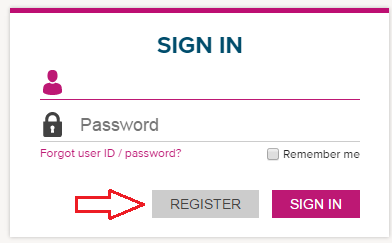 Aceptar términos y condiciones y luego presionar NEXT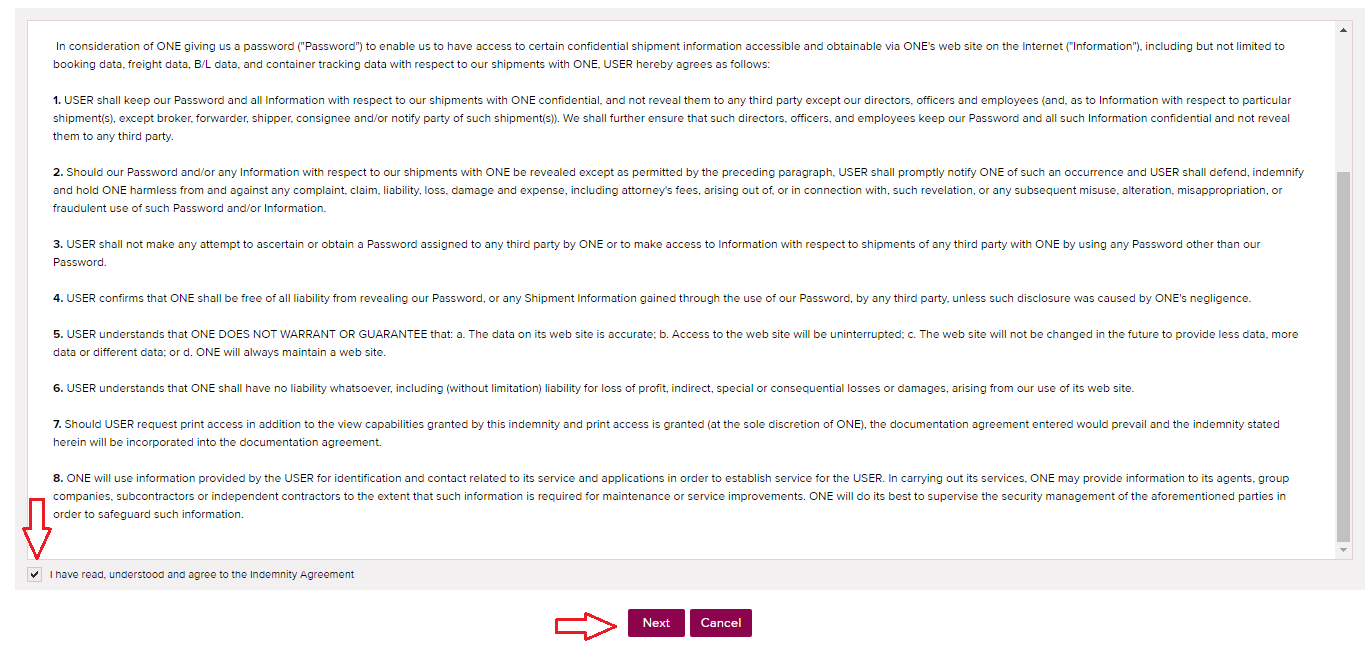 Completar los datos de la empresa / Usuario / ClaveNota: todos los campos con asterisco rojo * son mandatorios La contraseña debe tener los siguientes caracteres - Upper Case(A, B, C, D, E to Z) - Lower Case(a, b, c, d, e to z) - Numerals (0 to 9) - Non alphanumeric (~ ! @ # $ ^ & * ( ) _ + { } | : " < > ? / . , ' ; ] [ = -)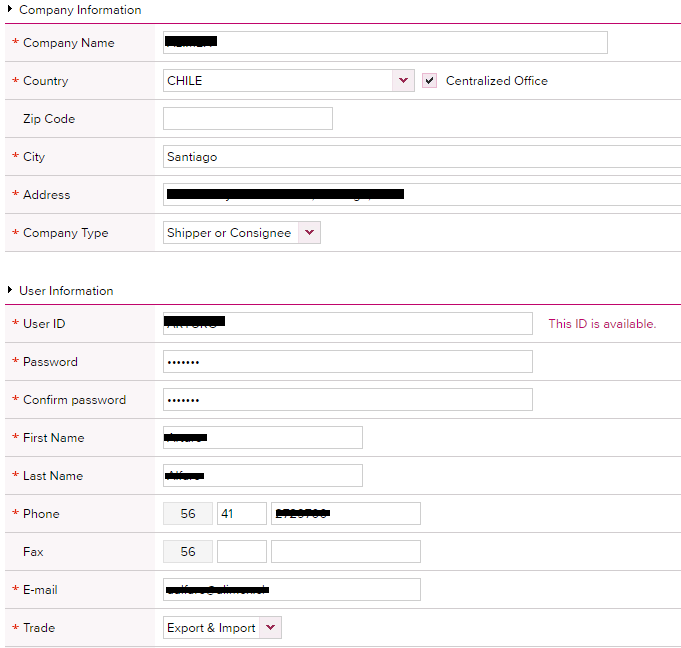 En Contact ONE Office debe agregar las dos oficinas de Chile con el botón ADDPara guardar apretar NEXT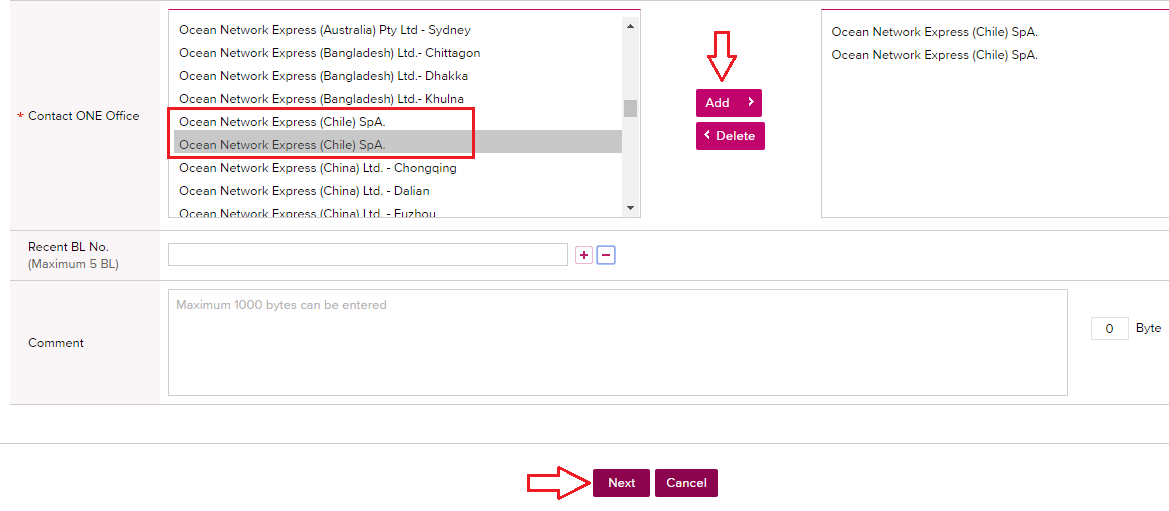 Confirmar los datos ingresados y presionar OK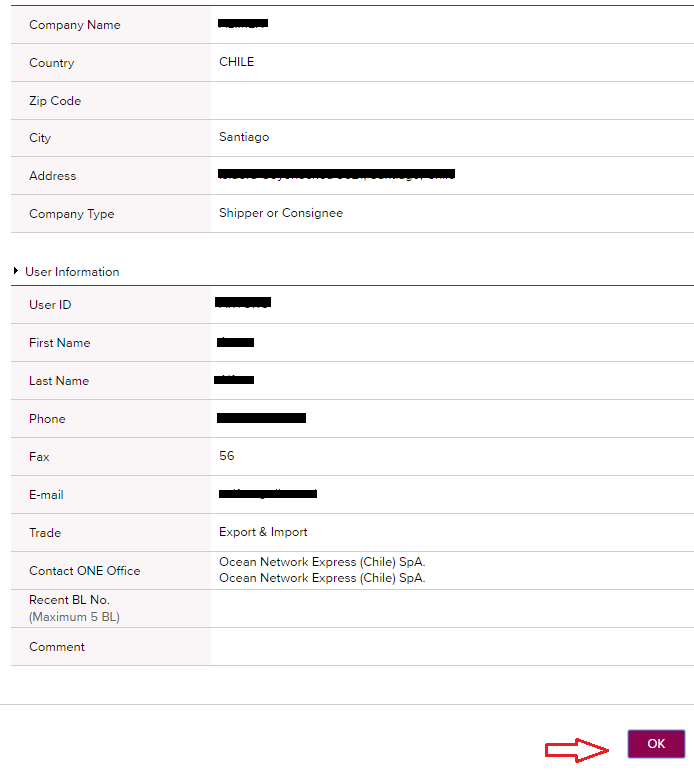 